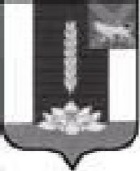 ДУМА ЧЕРНИГОВСКОГО РАЙОНА____________________________________________________________________________РЕШЕНИЕПринято Думой Черниговского района23 октября 2019 годаВ соответствии с Федеральным законом от 06 октября 2003 г.  № 131-ФЗ «Об общих принципах организации местного самоуправления в Российской Федерации», Уставом Черниговского муниципального района, в целях реализации Федерального закона от 13 июля 2015 г. № 224-ФЗ «О государственно-частном партнерстве, муниципально - частном партнерстве в Российской Федерации и внесении изменений в отдельные законодательные акты Российской Федерации» 1. Утвердить Порядок подготовки проектов муниципально - частного партнерства, принятия решений о реализации проектов муниципально - частного партнерства, реализации и мониторинга реализации соглашений о муниципально - частном партнерстве на территории Черниговского муниципального района (Прилагается).2. Администрации Черниговского муниципального района осуществлять:2.1 Разработку предложения о реализации проекта муниципально - частного партнерства (далее - предложение), если инициатором проекта муниципально - частного партнерства (далее - МЧП) является публичный партнер.2.2 Рассмотрение предложения, поступившего от лица, которое в соответствии с Федеральным законом от 13 июля 2015 г. № 224-ФЗ                      «О государственно-частном партнерстве, муниципально - частном партнерстве в Российской Федерации и внесении изменений в отдельные законодательные акты Российской Федерации» (далее - Федеральный закон № 224-ФЗ) может быть частным партнером (далее - частный партнер).2.3. Участие в предварительных переговорах, связанных с разработкой предложения, и (или) переговорах, связанных с рассмотрением предложения.2.4. Принятие решения о направлении предложения частного партнера на рассмотрение в уполномоченный орган исполнительной власти Черниговского муниципального района, определенный высшим исполнительным органом государственной власти Черниговского муниципального района, в целях оценки эффективности проекта МЧП и определения его сравнительного преимущества или о невозможности реализации проекта МЧП.2.5. Направление частному партнеру и размещение на официальном сайте публичного партнера в информационно-телекоммуникационной сети «Интернет» документов и сведений, предусмотренных частью 9 статьи                       8 Федерального закона № 224-ФЗ.2.6. Размещение в соответствии с частью 8 статьи 10 Федерального закона № 224-ФЗ на официальном сайте Российской Федерации в информационно-телекоммуникационной сети «Интернет» для размещения информации о проведении торгов, определенном Правительством Российской Федерации, и на официальном сайте публичного партнера в информационно-телекоммуникационной сети «Интернет» решения о реализации проекта МЧП, принятого на основании предложения о реализации проекта МЧП, подготовленного частным партнером.2.7. Принятие решения о заключении соглашения о муниципально - частном партнерстве (далее - соглашение) с частным партнером и заключение соглашения с частным партнером в случае, установленном частью 9 статьи 10 Федерального закона № 224-ФЗ.2.8. Организацию и проведение конкурса на право заключения соглашения с частным партнером в случае, установленном частью 10            статьи 10 Федерального закона № 224-ФЗ. 3. Настоящее Решение вступает в силу с момента опубликования в «Вестнике нормативных актов Черниговского района» - приложении к газете «Новое время».Глава Черниговского района							В.Н. Сёмкин24 октября 2019 года№ 187-НПАПриложение  к решению Думы Черниговского районаот 24.10.2019 № 187-НПАПорядокподготовки проектов муниципально - частного партнерства, принятия решений о реализации проектов муниципально - частного партнерства, реализации и мониторинга реализации соглашений о муниципально - частном партнерстве на территории Черниговскогомуниципального района1. Основные положения1.1. Настоящий Порядок определяет процедуры рассмотрения предложения о реализации проекта муниципально - частного партнерства (далее - МЧП) публичным партнером, отбора инвестиционных проектов в целях разработки предложения о реализации проекта МЧП, принятия решения о реализации проекта МЧП, определения частного партнера и заключения с ним соглашения о реализации проекта МЧП, а также контроля и мониторинга реализации заключенного соглашения.1.2. В настоящем Порядке термины используются в значениях, установленных Федеральным законом от 13 июля 2015 г. № 224-ФЗ «О государственно-частном партнерстве, муниципально - частном партнерстве в Российской Федерации и внесении изменений в отдельные законодательные акты Российской Федерации» (далее - Федеральный закон № 224-ФЗ).2. Порядок взаимодействия отраслевых (функциональных) органов администрации Черниговского муниципального района при рассмотрении предложения о реализации проекта МЧП2.1. Управление экономики и территориального планирования администрации Черниговского муниципального района (далее – Управление экономики) в течение пяти календарных дней со дня получения предложения о реализации проекта МЧП (далее - предложение) от лица, которое в соответствии с Федеральным законом № 224-ФЗ может быть частным партнером, направляет в отраслевые органы администрации Черниговского муниципального района по отраслевой принадлежности запросы о предоставлении информации, необходимой для рассмотрения и оценки предложения в соответствии с пунктами 5, 7 постановления Правительства Российской Федерации от 19 декабря 2015 г. № 1388 «Об утверждении Правил рассмотрения публичным партнером предложения о реализации проекта государственно-частного партнерства или проекта муниципально - частного партнерства». К запросу прикладывается предложение.2.2. Орган администрации района в течение 15 календарных дней со дня получения запроса, указанного в пункте 2.1 настоящего Порядка, рассматривает поступивший запрос и направляет в пределах своей компетенции запрашиваемую информацию.2.3. В случае необходимости урегулирования вопросов и разногласий, возникающих при рассмотрении органами администрации района, указанными в пункте 2.2 настоящего Порядка, предложения, Управление экономики организует проведение совещаний с участием отраслевых органов.2.4. По результатам рассмотрения предложения Управления экономики принимается одно из решений, предусмотренных частью 5 статьи 8 Федерального закона № 224-ФЗ (далее - решение).2.6. Решение оформляется в форме распоряжения о направлении предложения на рассмотрение в уполномоченный орган исполнительной власти Черниговского муниципального района в целях оценки эффективности проекта МЧП и определения его сравнительного преимущества или о невозможности реализации проекта МЧП.2.7. В случае принятия решения, указанного в пункте 1 части 5 статьи 8 Федерального закона № 224-ФЗ, Управление экономики в срок, не превышающий 10 календарных дней со дня принятия такого решения, направляет предложение, а также копии протоколов предварительных переговоров и (или) переговоров (в случае если эти переговоры были проведены) на рассмотрение в уполномоченный орган края.3. Отбор инвестиционных проектов.3.1. Отбор инвестиционных проектов осуществляется в следующие этапы:1) разработка концепции инвестиционного проекта (далее - концепция);2) анализ концепции;3) отбор инвестиционных проектов в целях разработки предложения.3.2. Подготовку концепции осуществляет Управление экономики.3.3. Концепция должна включать в себя следующие сведения:3.3.1. Описание инвестиционного проекта:1) наименование инвестиционного проекта;2) обоснование актуальности инвестиционного проекта;3) краткое описание инвестиционного проекта;4) осуществление инвестором финансирования создания (реконструкции) объекта;5) осуществление инвестором эксплуатации и (или) технического обслуживания объекта;6) срок или порядок определения срока возникновения права собственности на объект у инвестора;7) необходимость проектирования объекта инвестором (если предусматривается);8) необходимость осуществления инвестором полного или частичного финансирования эксплуатации и (или) технического обслуживания объекта (если предусматривается);9) необходимость обеспечения из районного и (или) краевого (федерального) бюджета финансирования создания (реконструкции) инвестором объекта, а также финансирования его эксплуатации и (или) технического обслуживания (если предусматривается);10) необходимость передачи инвестором объекта в муниципальную собственность по истечении определенного соглашением о муниципально - частном партнерстве срока, но не позднее дня прекращения соглашения (если предусматривается);11) необходимость регулирования цен (тарифов) и (или) утверждения инвестиционных программ, в случае осуществления инвестором деятельности, предусматривающей реализацию производимых им товаров, выполняемых работ, оказываемых услуг, осуществляется по регулируемым ценам (тарифам) и (или) с учетом установленных надбавок к ним.3.3.2. Срок реализации инвестиционного проекта или порядок определения такого срока.3.3.3. Сведения об объекте, предлагаемом к созданию и (или) реконструкции:1) вид объекта (объектов) в соответствии с частью 1 статьи 7 Федерального закона № 224-ФЗ;2) наименование собственника объекта, предлагаемого к реконструкции;3) адрес (место нахождения) объекта, предлагаемого к созданию и (или) реконструкции;4) перечень имущества, которое планируется создать, в том числе объекты движимого имущества, технологически связанные с объектами недвижимого имущества, с указанием технико-экономических характеристик;5) информация о наличии (об отсутствии) прав третьих лиц в отношении объекта, в том числе прав муниципальных унитарных предприятий, муниципальных учреждений;6) наличие задания на проектирование объекта;7) наличие проектной документации на объект;8) наименование собственника проектной документации на объект (если имеется);9) юридическое лицо, осуществлявшее разработку проектной документации на объект или задания на проектирование объекта (если имеется).4. Порядок принятия решений о реализации проектов МЧП4.1. В случае утверждения уполномоченным органом района заключения об эффективности проекта МЧП и его сравнительном преимуществе (далее - положительное заключение уполномоченного органа района) глава администрации Черниговского муниципального района в срок, не превышающий 60 календарных дней со дня получения положительного заключения уполномоченного органа района, принимает решение о реализации проекта МЧП.4.2. Решение о реализации проекта МЧП оформляется муниципальным правовым актом в форме постановления о реализации проекта муниципально - частного партнерства (далее - муниципальный правовой акт).5. Порядок реализации и мониторинга реализации соглашенийо МЧП на территории Черниговского муниципального района5.1. Порядок реализации и мониторинга реализации соглашений о МЧП на территории Черниговского муниципального района включает следующие этапы:1) определение частного партнера для заключения соглашения о МЧП на территории Черниговского муниципального района (далее - соглашение);2) заключение соглашения с частным партнером;3) контроль исполнения соглашения в соответствии со статьей 14 Федерального закона № 224-ФЗ;4) мониторинг реализации соглашений Управлением экономики.5.2. Соглашение заключается по итогам проведения конкурса (совместного конкурса) на право заключения соглашения (далее - конкурс), за исключением случаев, предусмотренных частью 2 статьи 19 Федерального закона № 224-ФЗ.5.3. Предварительный отбор участников конкурса осуществляется в порядке, установленном Постановлением Правительства Российской Федерации от 04 декабря 2015 г. № 1322 «Об утверждении Правил проведения предварительного отбора участников конкурса на право заключения соглашения о государственно-частном партнерстве, соглашения о муниципально - частном партнерстве», в случае, если проведение предварительного отбора участников конкурса предусмотрено решением о реализации проекта МЧП.5.4. Заключение соглашения без проведения конкурса допускается в случаях, предусмотренных частью 2 статьи 19 Федерального закона                       № 224-ФЗ, на основании муниципального правового акта.5.5. Конкурс проводится в соответствии с муниципальным правовым актом.5.6. При наличии в соответствии с Федеральным законом № 224-ФЗ оснований для заключения соглашения без проведения конкурса финансово-экономическое управление администрации Черниговского муниципального района направляет частному партнеру проект соглашения.5.7. После подписания частным партнером проекта соглашения Глава Черниговского муниципального района в срок не позднее двух календарных дней со дня его подписания частным партнером подписывает проект соглашения.5.8. После подписания соглашения обеими сторонами Управление экономики и территориального планирования администрации Черниговского муниципального района в срок не позднее пяти календарных дней со дня его подписания, осуществляет учетную регистрацию соглашения и направляет подписанное соглашение частному партнеру.5.9. Контроль исполнения соглашения осуществляется в соответствии с порядком, установленным Постановлением Правительства Российской Федерации от 30 декабря 2015 г. № 1490 «Об осуществлении публичным партнером контроля за исполнением соглашения о государственно-частном партнерстве и соглашения о муниципально - частном партнерстве».5.11. В целях обеспечения открытости и доступности информации о МЧП Управление экономики и территориального планирования администрации Черниговского муниципального района осуществляет мониторинг реализации соглашений в соответствии с Порядком мониторинга реализации соглашений о государственно-частном партнерстве, соглашений о муниципально - частном партнерстве, утвержденным Приказом Минэкономразвития России от 27 ноября 2015 г. № 888.                О порядке подготовки проектов муниципально - частного партнерства, принятии решений о реализации проектов муниципально - частного партнерства, реализации и мониторинга реализации соглашений о муниципально - частном партнерстве на территории Черниговского муниципального района